Name:__________________________Atomic Orbital Representations and the OrbitronSummary SheetWhich of the following is a set of quantum numbers that are NOT allowed?n=4, l=3, ml=-3, ms=1/2 n=2, l=2, ml=1, ms=-1/2n=3, l=0, ml=0, ms=-1/2All are allowed.Explain your answer to question 1.Define the following:angular noderadial nodeConsider a 6d orbitalHow many angular nodes does the orbital have?How many radial nodes does the orbital have?How many nodes does the orbital have in total?Could the following be a radial distribution graph for a 3s orbital? Explain your reasoning.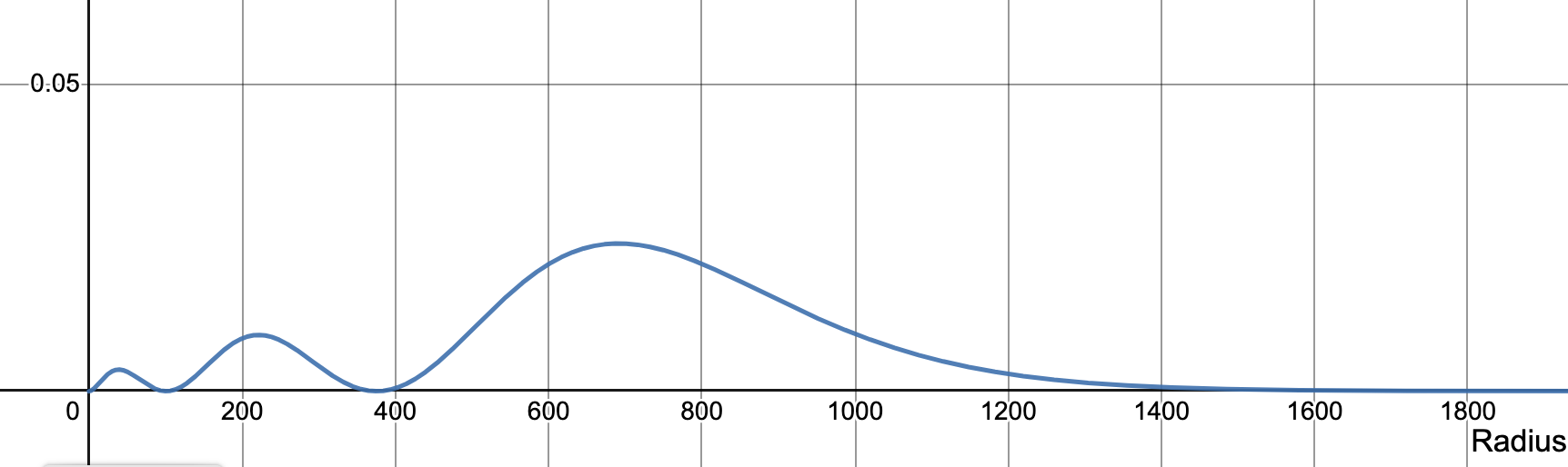 s-Orbital Radial Distribution Functions is shared under a CC BY-NC-SA 4.0 license and was authored, remixed, and/or curated by LibreTexts